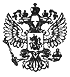 Чувашская РеспубликаЗ а к о нО внесении изменений в Закон Чувашской Республики "О вопросах налогового регулирования в Чувашской Республике, отнесенных законодательством Российской Федерации о налогах и сборах к ведению субъектов Российской Федерации"22.06.2015№ 27ПринятГосударственным СоветомЧувашской Республики11 июня 2015 годаСтатья 1Внести в Закон Чувашской Республики от 23 июля 2001 года N 38 "О вопросах налогового регулирования в Чувашской Республике, отнесенных законодательством Российской Федерации о налогах и сборах к ведению субъектов Российской Федерации" (Ведомости Государственного Совета Чувашской Республики, 2001, N 42, 45; 2002, N 46, 49, 52; 2003, N 54, 57; 2004, N 59, 61; 2005, N 64, 65; 2006, N 72; 2007, N 73, 74; 2008, N 76; 2009, N 80, 82; 2010, N 87; 2011, N 90, 91; 2012, N 96; газета "Республика", 2012, 5 октября; Собрание законодательства Чувашской Республики, 2013, N 3, 10; 2014, N 9, 11) следующие изменения:Пункт 1 статьи 1 вступает в силу с 1 января 2016 года, но не ранее чем по истечении одного месяца со дня официального опубликования и не ранее первого числа очередного налогового периода по соответствующему налогу (пункт 2 статьи 2 данного документа).1) в статье 22:а) в абзаце первом слова "30 млн. рублей" заменить словами "50 млн. рублей";б) абзацы третий и четвертый после слов "в абзаце втором" дополнить словами ", и несоблюдения условий, указанных в абзацах седьмом и восьмом";в) дополнить абзацами следующего содержания:"Льгота предоставляется организациям при соблюдении ими следующих условий:отсутствие задолженности по налогам, сборам и другим обязательным платежам в бюджеты бюджетной системы Российской Федерации по состоянию на 1-е число месяца, следующего за отчетным (налоговым) периодом;размер среднемесячной заработной платы за отчетный (налоговый) период в расчете на одного работника, принятого по трудовому договору, составляет не менее чем два минимальных размера оплаты труда, установленного законодательством Российской Федерации в соответствующем отчетном (налоговом) периоде.Информация о среднемесячной заработной плате, представляемая за отчетный (налоговый) период, должна соответствовать сведениям о доходах физических лиц, представляемым налоговым агентом в налоговый орган в соответствии со статьей 230 Налогового кодекса Российской Федерации.Организации, имеющие льготы по налогу на имущество организаций, должны представить в налоговые органы документы, подтверждающие такое право.При невыполнении условий применения льготы, указанных в абзацах седьмом и восьмом настоящей статьи, организация утрачивает право на ее получение с начала отчетного (налогового) периода, в котором не выполнены данные условия.";Пункт 2 статьи 1 вступает в силу с 1 января 2016 года, но не ранее чем по истечении одного месяца со дня официального опубликования и не ранее первого числа очередного налогового периода по соответствующему налогу (пункт 2 статьи 2 данного документа).2) статью 23 дополнить пунктами 4 и 5 следующего содержания:"4. Льготные ставки по налогу на имущество организаций, указанные в пунктах 2 и 3 настоящей статьи, устанавливаются для организаций при соблюдении ими следующих условий:отсутствие задолженности по налогам, сборам и другим обязательным платежам в бюджеты бюджетной системы Российской Федерации по состоянию на 1-е число месяца, следующего за отчетным (налоговым) периодом;размер среднемесячной заработной платы за отчетный (налоговый) период в расчете на одного работника, принятого по трудовому договору, составляет не менее чем два минимальных размера оплаты труда, установленного законодательством Российской Федерации в соответствующем отчетном (налоговом) периоде.Информация о среднемесячной заработной плате, представляемая за отчетный (налоговый) период, должна соответствовать сведениям о доходах физических лиц, представляемым налоговым агентом в налоговый орган в соответствии со статьей 230 Налогового кодекса Российской Федерации.Организации, имеющие право на льготные ставки по налогу на имущество организаций, должны представить в налоговые органы документы, подтверждающие такое право.5. При невыполнении условий применения льготных ставок по налогу на имущество организаций, указанных в пунктах 2 - 4 настоящей статьи, организация утрачивает право на применение льготных ставок, установленных пунктами 2 и 3 настоящей статьи, с начала отчетного (налогового) периода, в котором не выполнены данные условия.";3) в статье 38:а) в пункте 1 слова "Налогоплательщики, являющиеся организациями," заменить словами "Налогоплательщики-организации";б) в пункте 3 слова "налогоплательщики, являющиеся физическими лицами," заменить словами "налогоплательщики - физические лица";4) статью 39 дополнить пунктом 4 следующего содержания:"4. В соответствии с пунктом 3 статьи 346.50 Налогового кодекса Российской Федерации для налогоплательщиков - индивидуальных предпринимателей, впервые зарегистрированных и осуществляющих предпринимательскую деятельность в производственной и социальной сферах, в отношении которых применяется патентная система налогообложения, налоговая ставка устанавливается в размере 0 процентов.В целях настоящего Закона к видам предпринимательской деятельности в производственной и социальной сферах, в отношении которых устанавливается налоговая ставка в размере 0 процентов при применении патентной системы налогообложения на территории Чувашской Республики, относятся следующие виды предпринимательской деятельности:Индивидуальные предприниматели, указанные в абзаце первом настоящего пункта, вправе применять налоговую ставку в размере 0 процентов со дня их государственной регистрации в качестве индивидуального предпринимателя непрерывно не более двух налоговых периодов в пределах двух календарных лет.В случае, если налогоплательщик осуществляет виды предпринимательской деятельности, в отношении которых применяется патентная система налогообложения с налоговой ставкой в размере 0 процентов, и иные виды предпринимательской деятельности, в отношении которых применяется патентная система налогообложения с налоговой ставкой в размере, установленном пунктом 1 статьи 346.50 Налогового кодекса Российской Федерации, или иной режим налогообложения, этот налогоплательщик обязан вести раздельный учет доходов.Указанная в абзаце первом пункта 4 настоящей статьи налоговая ставка применяется налогоплательщиком при соблюдении следующих условий:отсутствие задолженности по налогам, сборам и другим обязательным платежам в бюджеты бюджетной системы Российской Федерации по состоянию на 1-е число месяца, следующего за налоговым периодом;размер среднемесячной заработной платы за налоговый период в расчете на одного работника, принятого по трудовому договору, составляет не менее чем два минимальных размера оплаты труда, установленного законодательством Российской Федерации в соответствующем налоговом периоде;предельный размер доходов от реализации, определяемых в соответствии со статьей 249 Налогового кодекса Российской Федерации, полученных индивидуальным предпринимателем при осуществлении вида деятельности, в отношении которого применяется налоговая ставка в размере 0 процентов, за налоговый период не превышает 12 млн. рублей;представление в налоговый орган книги учета доходов индивидуальных предпринимателей, применяющих патентную систему налогообложения, по форме, утвержденной Министерством финансов Российской Федерации, а также документа, подтверждающего размер среднемесячной заработной платы в расчете на одного работника, принятого по трудовому договору.Информация о среднемесячной заработной плате, представляемая за налоговый период, должна соответствовать сведениям о доходах физических лиц, представляемым налоговым агентом в налоговый орган в соответствии со статьей 230 Налогового кодекса Российской Федерации.В случае нарушения ограничений на применение налоговой ставки в размере 0 процентов, установленных абзацами шестым - девятым настоящего пункта, индивидуальный предприниматель считается утратившим право на применение налоговой ставки в размере 0 процентов и обязан уплатить налог по налоговой ставке, предусмотренной пунктом 1 статьи 346.50 Налогового кодекса Российской Федерации, за налоговый период, в котором нарушены указанные ограничения.";Пункт 5 статьи 1 вступает в силу с 1 января 2016 года, но не ранее чем по истечении одного месяца со дня официального опубликования и не ранее первого числа очередного налогового периода по соответствующему налогу (пункт 2 статьи 2 данного документа).5) статью 39.1 изложить в следующей редакции:"Статья 39.1. Налоговая ставка по налогу, взимаемому в связи с применением упрощенной системы налогообложения1. Ставка налога, взимаемого в связи с применением упрощенной системы налогообложения, для налогоплательщиков (за исключением резидентов индустриальных парков) в случае, если объектом налогообложения являются доходы, уменьшенные на величину расходов, устанавливается в размере 12 процентов при соблюдении следующих условий:отсутствие задолженности по налогам, сборам и другим обязательным платежам в бюджеты бюджетной системы Российской Федерации по состоянию на 1-е число месяца, следующего за налоговым периодом;размер среднемесячной заработной платы за налоговый период в расчете на одного работника, принятого по трудовому договору, составляет не менее чем два минимальных размера оплаты труда, установленного законодательством Российской Федерации в соответствующем налоговом периоде;представление в налоговый орган книги учета доходов и расходов организаций и индивидуальных предпринимателей, применяющих упрощенную систему налогообложения, по форме, утвержденной Министерством финансов Российской Федерации, а также документа, подтверждающего размер среднемесячной заработной платы в расчете на одного работника, принятого по трудовому договору.Информация о среднемесячной заработной плате, представляемая за налоговый период, должна соответствовать сведениям о доходах физических лиц, представляемым налоговым агентом в налоговый орган в соответствии со статьей 230 Налогового кодекса Российской Федерации.В случае нарушения ограничений на применение налоговой ставки в размере 12 процентов, установленных абзацами вторым - четвертым настоящего пункта, налогоплательщик считается утратившим право на ее применение и обязан уплатить налог по налоговой ставке, предусмотренной пунктом 2 статьи 346.20 Налогового кодекса Российской Федерации, за налоговый период, в котором нарушены указанные условия.2. Для резидентов индустриальных парков в отношении хозяйственной деятельности, осуществляемой на территории индустриального парка, ставка налога устанавливается в размере 5 процентов на срок до 2018 года при соблюдении следующих условий:отсутствие задолженности по налогам, сборам и другим обязательным платежам в бюджеты бюджетной системы Российской Федерации по состоянию на 1-е число месяца, следующего за налоговым периодом;размер среднемесячной заработной платы за налоговый период в расчете на одного работника, принятого по трудовому договору, составляет не менее чем два минимальных размера оплаты труда, установленного законодательством Российской Федерации в соответствующем налоговом периоде;представление в налоговый орган книги учета доходов и расходов организаций и индивидуальных предпринимателей, применяющих упрощенную систему налогообложения, по форме, утвержденной Министерством финансов Российской Федерации, а также документа, подтверждающего размер среднемесячной заработной платы в расчете на одного работника, принятого по трудовому договору.Информация о среднемесячной заработной плате, представляемая за налоговый период, должна соответствовать сведениям о доходах физических лиц, представляемым налоговым агентом в налоговый орган в соответствии со статьей 230 Налогового кодекса Российской Федерации.В случае нарушения ограничений на применение налоговой ставки в размере 5 процентов, установленных абзацами вторым-четвертым настоящего пункта, налогоплательщик считается утратившим право на ее применение и обязан уплатить налог по налоговой ставке, предусмотренной пунктом 2 статьи 346.20 Налогового кодекса Российской Федерации, за налоговый период, в котором нарушены указанные условия.";6) дополнить статьей 39.2 следующего содержания:"Статья 39.2. Налоговая ставка в размере 0 процентов при применении упрощенной системы налогообложенияВ соответствии с пунктом 4 статьи 346.20 Налогового кодекса Российской Федерации для налогоплательщиков - индивидуальных предпринимателей, впервые зарегистрированных и осуществляющих предпринимательскую деятельность в производственной, социальной и (или) научной сферах, налоговая ставка при применении упрощенной системы налогообложения устанавливается в размере 0 процентов.В целях настоящего Закона к видам предпринимательской деятельности в производственной, социальной и (или) научной сферах, в отношении которых устанавливается налоговая ставка в размере 0 процентов при применении упрощенной системы налогообложения на территории Чувашской Республики, относятся следующие виды предпринимательской деятельности:Указанные налогоплательщики вправе применять налоговую ставку в размере 0 процентов со дня их государственной регистрации в качестве индивидуальных предпринимателей непрерывно в течение двух налоговых периодов.Налоговая ставка в размере 0 процентов применяется налогоплательщиком при соблюдении следующих условий:отсутствие задолженности по налогам, сборам и другим обязательным платежам в бюджеты бюджетной системы Российской Федерации по состоянию на 1-е число месяца, следующего за налоговым периодом;размер среднемесячной заработной платы за налоговый период в расчете на одного работника, принятого по трудовому договору, составляет не менее чем два минимальных размера оплаты труда, установленного законодательством Российской Федерации в соответствующем налоговом периоде;предельный размер доходов от реализации, определяемых в соответствии со статьей 249 Налогового кодекса Российской Федерации, полученных индивидуальным предпринимателем при осуществлении вида деятельности, в отношении которого применяется налоговая ставка в размере 0 процентов, за налоговый период не превышает 12 млн. рублей;по итогам налогового периода доля доходов от реализации товаров (работ, услуг) при осуществлении видов предпринимательской деятельности, в отношении которых применялась налоговая ставка в размере 0 процентов, в общем объеме доходов от реализации товаров (работ, услуг) должна быть не менее 70 процентов;представление в налоговый орган книги учета доходов и расходов организаций и индивидуальных предпринимателей, применяющих упрощенную систему налогообложения, по форме, утвержденной Министерством финансов Российской Федерации, расчета доли доходов от реализации товаров (работ, услуг) по видам предпринимательской деятельности в общем объеме доходов за налоговый период, а также документа, подтверждающего размер среднемесячной заработной платы в расчете на одного работника, принятого по трудовому договору.Информация о среднемесячной заработной плате, представляемая за налоговый период, должна соответствовать сведениям о доходах физических лиц, представляемым налоговым агентом в налоговый орган в соответствии со статьей 230 Налогового кодекса Российской Федерации.В случае нарушения ограничений на применение налоговой ставки 0 процентов, указанных в абзацах пятом-девятом настоящей статьи, индивидуальный предприниматель считается утратившим право на ее применение и обязан уплатить налог по налоговой ставке, предусмотренной пунктом 1 или 2 статьи 346.20 Налогового кодекса Российской Федерации, за налоговый период, в котором нарушены указанные условия.";Пункт 7 статьи 1 вступает в силу с 1 января 2016 года, но не ранее чем по истечении одного месяца со дня официального опубликования и не ранее первого числа очередного налогового периода по соответствующему налогу (пункт 2 статьи 2 данного документа).7) в статье 47:а) в абзаце первом пункта 1 слова "30 млн. рублей" заменить словами "50 млн. рублей";б) дополнить пунктом 6 следующего содержания:"6. Пониженная ставка по налогу на прибыль организаций для организаций, указанных в пунктах 1 - 4 настоящей статьи, устанавливается при соблюдении ими следующих условий:отсутствие задолженности по налогам, сборам и другим обязательным платежам в бюджеты бюджетной системы Российской Федерации по состоянию на 1-е число месяца, следующего за отчетным (налоговым) периодом;размер среднемесячной заработной платы за отчетный (налоговый) период в расчете на одного работника, принятого по трудовому договору, составляет не менее чем два минимальных размера оплаты труда, установленного законодательством Российской Федерации в соответствующем отчетном (налоговом) периоде.Информация о среднемесячной заработной плате, представляемая за отчетный (налоговый) период, должна соответствовать сведениям о доходах физических лиц, представляемым налоговым агентом в налоговый орган в соответствии со статьей 230 Налогового кодекса Российской Федерации.Пониженная ставка по налогу на прибыль организаций применяется организациями при условии представления налоговым органам документов, подтверждающих право на применение пониженной ставки.При несоблюдении условий, указанных в абзацах втором и третьем настоящего пункта, организация утрачивает право на применение пониженных налоговых ставок по налогу на прибыль организаций, установленных пунктами 1 - 4 настоящей статьи, с начала отчетного (налогового) периода, в котором не выполнены данные условия.".Статья 21. Настоящий Закон вступает в силу через десять дней после дня его официального опубликования, за исключением положений, для которых настоящей статьей установлены иные сроки вступления их в силу.2. Пункты 1, 2, 5 и 7 статьи 1 настоящего Закона вступают в силу с 1 января 2016 года, но не ранее чем по истечении одного месяца со дня его официального опубликования и не ранее первого числа очередного налогового периода по соответствующему налогу.3. Действие положений пункта 4 статьи 39 и статьи 39.2 Закона Чувашской Республики от 23 июля 2001 года N 38 "О вопросах налогового регулирования в Чувашской Республике, отнесенных законодательством Российской Федерации о налогах и сборах к ведению субъектов Российской Федерации" (в редакции настоящего Закона) распространяется на правоотношения, возникшие с 1 января 2015 года, указанные положения применяются к налогоплательщикам - индивидуальным предпринимателям, впервые зарегистрированным после вступления в силу настоящего Закона и до 31 декабря 2016 года.4. Положения пункта 4 статьи 39, статьи 39.2 Закона Чувашской Республики от 23 июля 2001 года N 38 "О вопросах налогового регулирования в Чувашской Республике, отнесенных законодательством Российской Федерации о налогах и сборах к ведению субъектов Российской Федерации" (в редакции настоящего Закона) не применяются с 1 января 2018 года.Временно исполняющий обязанностиГлавы Чувашской РеспубликиМ.ИГНАТЬЕВг. Чебоксары22 июня 2015 годаN 27Nп/пВиды предпринимательской деятельности в соответствии с пунктом 2 настоящей статьиВиды предпринимательской деятельности в соответствии с Общероссийским классификатором видов экономической деятельности и (или) Общероссийским классификатором услуг населениюКод по Общероссийскому классификатору видов экономической деятельностиОК 029-2001 (КДЕС Ред.1)Код по Общероссийскому классификатору услуг населениюОК 002-9312345Производственная сфераПроизводственная сфераПроизводственная сфераПроизводственная сфераПроизводственная сфера1.Изготовление и ремонт металлической галантереи, ключей, номерных знаков, указателей улицИзготовление и ремонт металлической галантереи, ключей, номерных знаков, указателей улиц0134132.Изготовление изделий народных художественных промысловПроизводство изделий народных художественных промыслов36.63.73.Прочие услуги производственного характера (услуги по переработке сельскохозяйственных продуктов и даров леса, в том числе по помолу зерна, обдирке круп, переработке маслосемян, изготовлению и копчению колбас, переработке картофеля, переработке давальческой мытой шерсти на трикотажную пряжу, выделке шкур животных, расчесу шерсти, стрижке домашних животных, ремонту и изготовлению бондарной посуды и гончарных изделий, защите садов, огородов и зеленых насаждений от вредителей и болезней; изготовление валяной обуви; изготовление сельскохозяйственного инвентаря из материала заказчика; граверные работы по металлу, стеклу, фарфору, дереву, керамике; изготовление и ремонт деревянных лодок; ремонт игрушек; ремонт туристского снаряжения и инвентаря; услуги по вспашке огородов и распиловке дров; услуги по ремонту и изготовлению очковой оптики; изготовление и печатание визитных карточек и пригласительных билетов на семейные торжества; переплетные, брошюровочные, окантовочные, картонажные работы; зарядка газовых баллончиков для сифонов, замена элементов питания в электронных часах и других приборах)Прочие услуги производственного характера (услуги по переработке сельскохозяйственных продуктов и даров леса, в том числе по помолу зерна, обдирке круп, переработке маслосемян, изготовлению и копчению колбас, переработке картофеля, переработке давальческой мытой шерсти на трикотажную пряжу, выделке шкур животных, расчесу шерсти, стрижке домашних животных, ремонту и изготовлению бондарной посуды и гончарных изделий, защите садов, огородов и зеленых насаждений от вредителей и болезней; изготовление валяной обуви; изготовление сельскохозяйственного инвентаря из материала заказчика; граверные работы по металлу, стеклу, фарфору, дереву, керамике; изготовление и ремонт деревянных лодок; ремонт игрушек; ремонт туристского снаряжения и инвентаря; услуги по вспашке огородов, распиловке дров; услуги по ремонту и изготовлению очковой оптики; изготовление и печатание визитных карточек и пригласительных билетов на семейные торжества; переплетные, брошюровочные, окантовочные, картонажные работы; зарядка газовых баллончиков для сифонов; замена элементов питания в электронных часах и других приборах)018300, 018308 - 018324, 018326 - 0183324.Производство и реставрация ковров и ковровых изделийПроизводство ковров и ковровых изделийРеставрация ковровых изделий17.510152175.Услуги, связанные со сбытом сельскохозяйственной продукции (хранение, сортировка, сушка, мойка, расфасовка, упаковка и транспортировка)Деятельность сельскохозяйственная после сбора урожая6.Услуги, связанные с обслуживанием сельскохозяйственного производства (механизированные, агрохимические, мелиоративные, транспортные работы)Деятельность вспомогательная в области производства сельскохозяйственных культур и послеуборочной обработки сельхозпродукции7.Изготовление мебелиИзготовление мебели014100Социальная сфераСоциальная сфераСоциальная сфераСоциальная сфераСоциальная сфера8.Услуги платных туалетовПредоставление прочих персональных услуг93.059.Услуги по обучению населения на курсах и по репетиторствуОбучение населения на курсах11500010.Услуги по присмотру и уходу за детьми и больнымиУслуги по присмотру за детьми и больными01973811.Услуги по приему стеклопосуды и вторичного сырья, за исключением металлоломаУслуги по приему стеклопосуды и вторичного сырья, за исключением металлолома12.Ветеринарные услугиВетеринарные услуги08300013.Экскурсионные услугиЭкскурсионные услуги061700Nп/пВиды предпринимательской деятельностиКод по Общероссийскому классификатору видов экономической деятельностиОК 029-2001(КДЕС Ред.1)123Производственная сфераПроизводственная сфераПроизводственная сфера1.Сельское хозяйство, охота и лесное хозяйствоРаздел А2.Рыболовство, рыбоводствоРаздел B3.Обрабатывающие производстваРаздел DСоциальная сфераСоциальная сфераСоциальная сфера4.Предоставление социальных услуг с обеспечением проживания85.315.Предоставление социальных услуг без обеспечения проживания85.32Научная сфераНаучная сфераНаучная сфера6.Научные исследования и разработки в области естественных и технических наук73.107.Научные исследования и разработки в области общественных и гуманитарных наук73.20